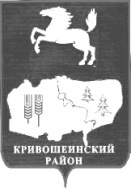 АДМИНИСТРАЦИЯ КРИВОШЕИНСКОГО РАЙОНАПОСТАНОВЛЕНИЕ25.02.2021                                                                                                                                 № 122с. КривошеиноТомской областиОб установлении расходного обязательства на возмещение части затрат на поддержку собственного производства молокаВ соответствии с Бюджетным кодексом Российской Федерации, Законом Томской области от 29.12.2020 № 180-ОЗ «Об областном бюджете на 2021 год и на плановый период 2022 и 2023 годов», постановлениями Администрации Томской области от 29.12.2017 № 482а «Об утверждении порядка предоставления субвенций местным бюджетам из областного бюджета на осуществление отдельных государственных полномочий по государственной поддержке сельскохозяйственного производства», от 26.09.2019 № 338а «Об утверждении государственной программы «Развитие сельского хозяйства, рынков сырья и продовольствия в Томской области»ПОСТАНОВЛЯЮ:1. Установить на 2021 год расходное обязательство муниципального образования Кривошеинский район Томской области в сумме 5 444 944 (пять миллионов четыреста сорок четыре тысячи девятьсот сорок четыре) рубля 41 копейка, в том числе 4 519 303 (четыре миллиона пятьсот девятнадцать тысяч триста три) рубля 86 копеек из федерального бюджета и 925 640 (девятьсот двадцать пять тысяч шестьсот сорок) рублей 55 копеек из областного бюджета (софинансируемая часть) на осуществление отдельных государственных полномочий по государственной поддержке сельскохозяйственного производства по предоставлению субсидий на поддержку сельскохозяйственного производства по отдельным подотраслям растениеводства и животноводства.2. Уполномоченным органом по исполнению бюджетного обязательства определить Администрацию (исполнительно-распорядительный орган муниципального образования) – Администрацию Кривошеинского района.3. Настоящее постановление подлежит размещению в Сборнике нормативных актов Администрации Кривошеинского района и в информационно-телекоммуникационной сети «Интернет» на официальном сайте муниципального образования Кривошеинский район Томской области.4. Настоящее постановление вступает в силу с даты его подписания.5. Контроль за исполнением настоящего постановления оставляю за собой.Глава Кривошеинского района                                                                                    А.Н. Коломин Александра Николаевна Грязнова(382 251) 2 – 11 – 41ПрокуратураУправление финансовОтдел социально-экономического развития села